SPRING SPORTS 2022        FLC/PCCMC				PCCMCBASEBALL/SOFTBALL/ BADMINTON       TRACK    BOYS VOLLEYBALL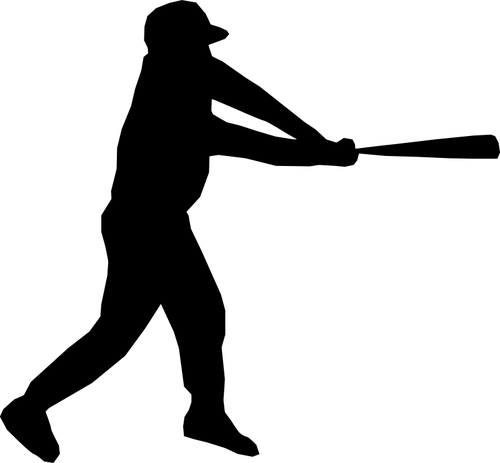 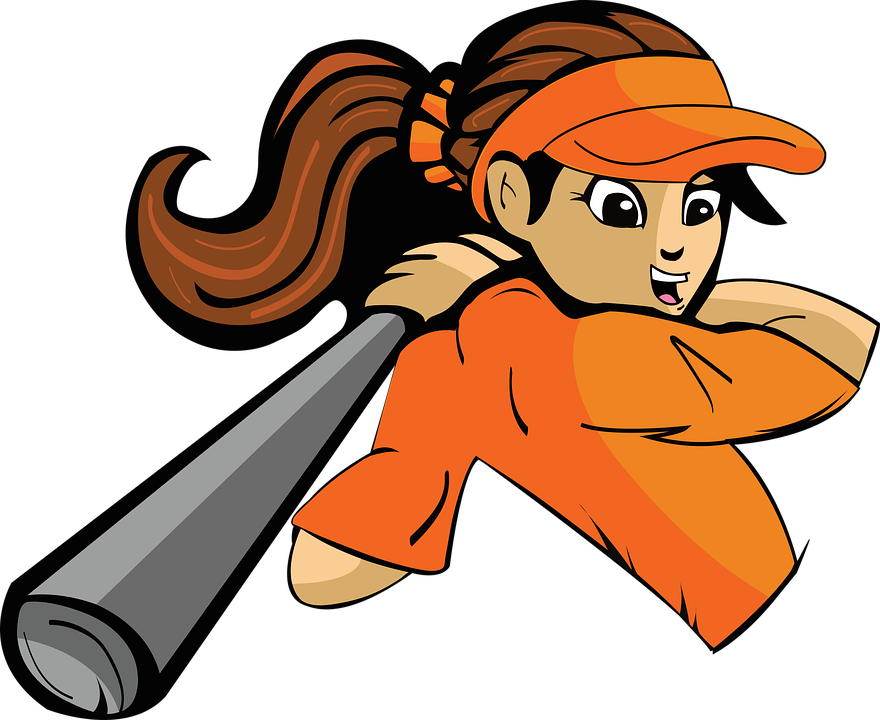 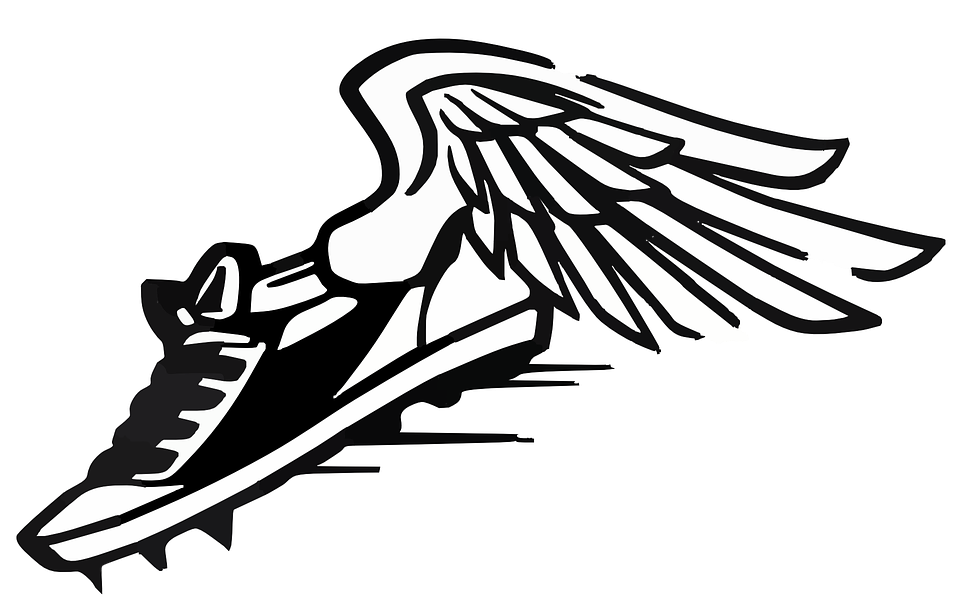 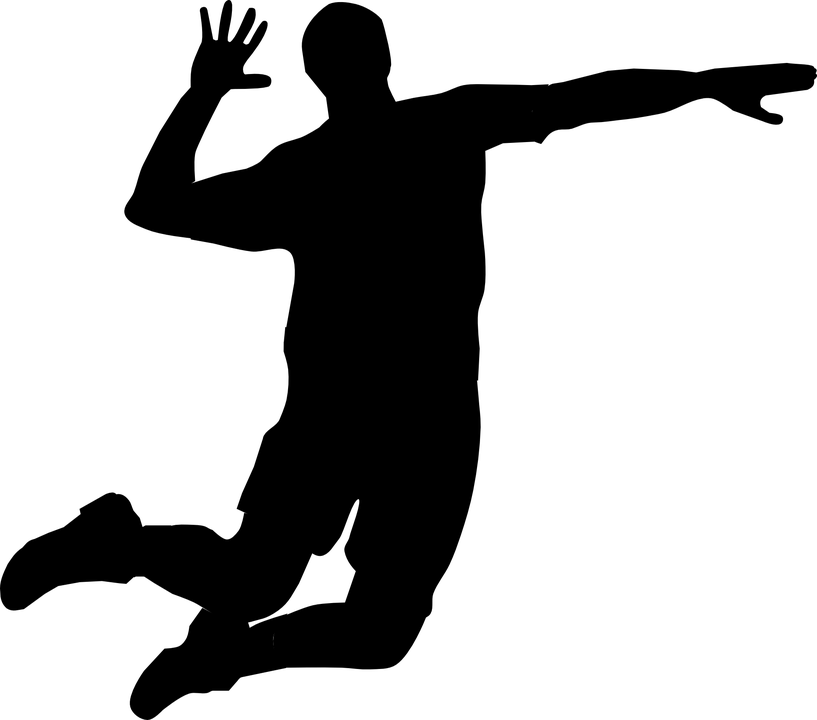                                                  Coach Muhammad     Coach SallyIMPORTANT ANNOUNCEMENTS!ALL SPRING ATHLETES MUST BEFULLY VACCINATED BY MARCH 1In order for all Spring Season student-athletes to be fully vaccinated, student-athletes will need to receive their 1st dose of the COVID-19 vaccine no later than January 25th, 2022, and their 2nd dose of the COVID-19 vaccine no later than February 15th, 2022 to ensure they will be fully vaccinated by the spring season deadline of March 1st. *No spring sports student-athlete may participate in interscholastic activities until they can provide proof of full vaccination.NO EXCEPTIONS!!!!!MUST HAVE PIAA ATHLETIC PHYSICAL COMPLETE BY MARCH 1 CLICK HERE   -   CLICK ON CIPPE FORMSSEE COACH SALLY OR COACH MUHAMMAD FOR MORE INFO